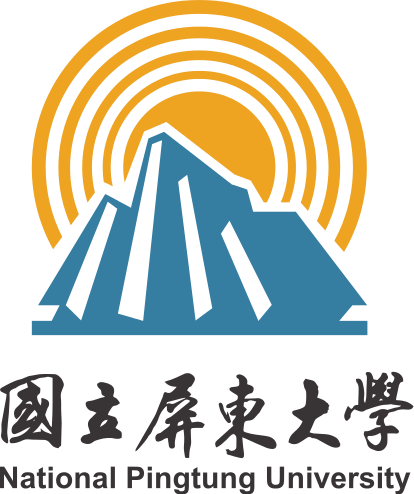 帶上你的學生證 實驗室茶會活動企劃書提案單位：國立屏東大學應用化學系系學會中華民國	111 年 9 月 26 日目	錄一、 活動目的讓學弟妹更加地了解各個實驗室所研究的方向，讓往後在選擇實驗室的時候有確切的方向。二、 活動宗旨活絡系上不同年級認識，使在校學弟妹能更清楚各專題實驗室研究方式及內容，藉由此項活動能使系上增進向心力及凝聚力。三、 活動對象國立屏東大學應化系二年級(若有空缺則開放給一年級) 國立屏東大學應化系三、四年級預計參加人數：約 50 人(大三、四約為 25 人，大一、二約為 25 人)四、 活動名稱帶上你的學生證 實驗室茶會五、 活動時間民國 111 年 09 月 26 日 晚上 7:00~9:00六、 活動地點國立屏東大學屏師校區敬業樓 501七、 辦理單位主辦單位：國立屏東大學應用化學系系學會指導單位：國立屏東大學學生活動發展組八、 活動計畫人九、 報名方式採填寫報名表方式，報名期間從 9 月 12 日至 9 月 20 日。十、 預期進度表十一、 活動流程表十二、 執行說明十三、 工作說明及人力配置表（一）各組別分工（二）活動當天工作內容（三）活動當天人員分配十四、 使用器材十五、 宣傳計畫十六、 經費預算十七、 預期困難點與解決策略十八、 預期效益能夠讓學弟妹能夠更佳的了解各個實驗室的研究方向，幫助他們在以後選擇實驗室時能 夠有清楚的目標。幫助學長姐能將在實驗室所學到的技能或知識運用在此活動上。促進系上人員交流，能夠認識更多的學長姐或學弟妹，增進感情。十九、 防疫措施在報名同時填寫健康調查聲明書，詢問最近旅遊史及與確診病例接觸史。活動配置 2   位工作人員量體溫確認無發燒狀況，並噴酒精。此活動為室內空間，會請大家戴口罩及注意防疫措施，並保持室內空氣流通。二十、 附件國立屏東大學生社團活動健康調查聲明書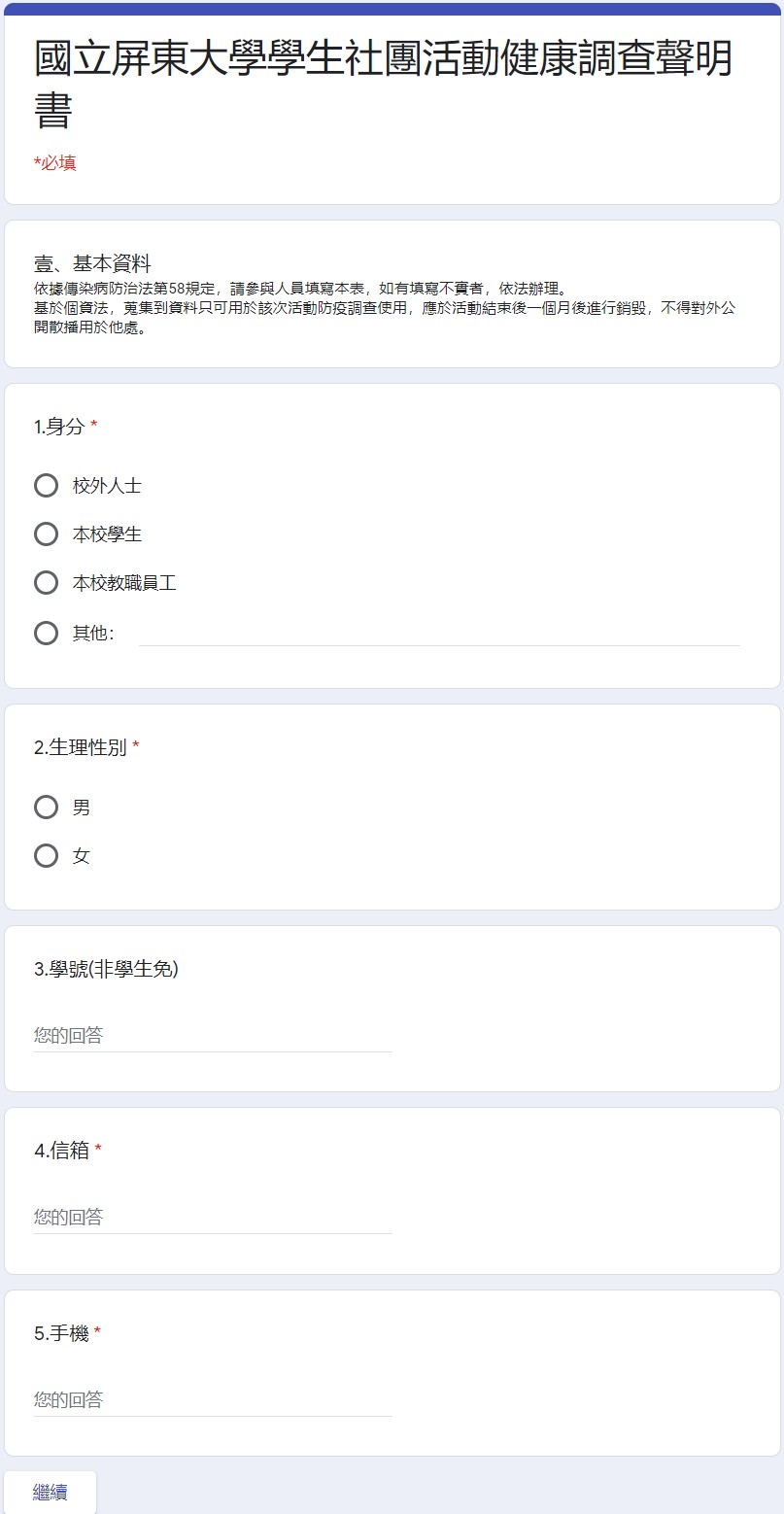 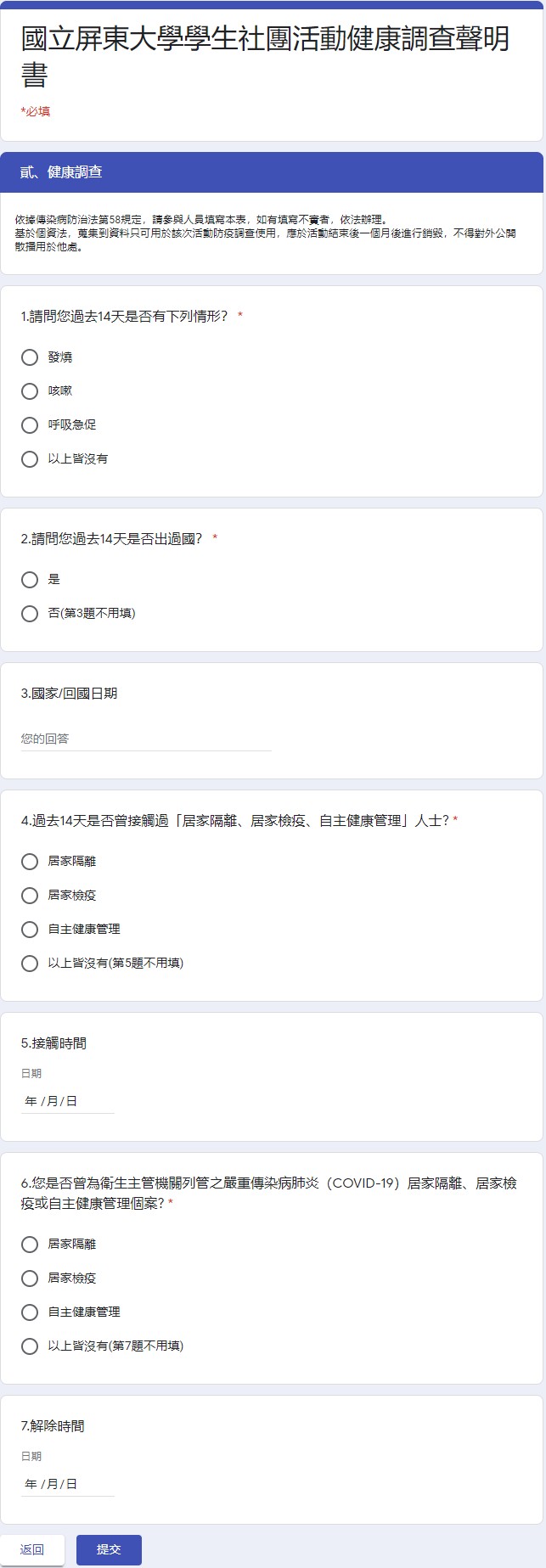 「帶上你的學生證」報名表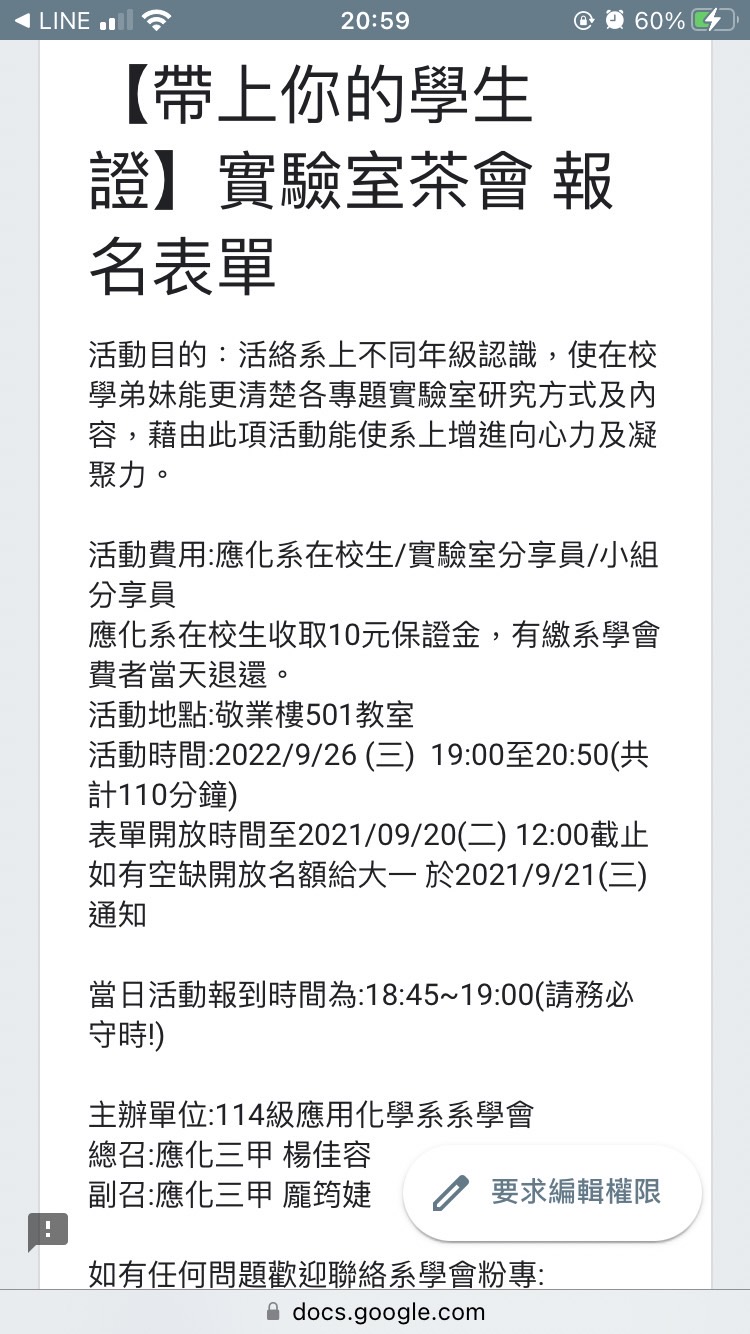 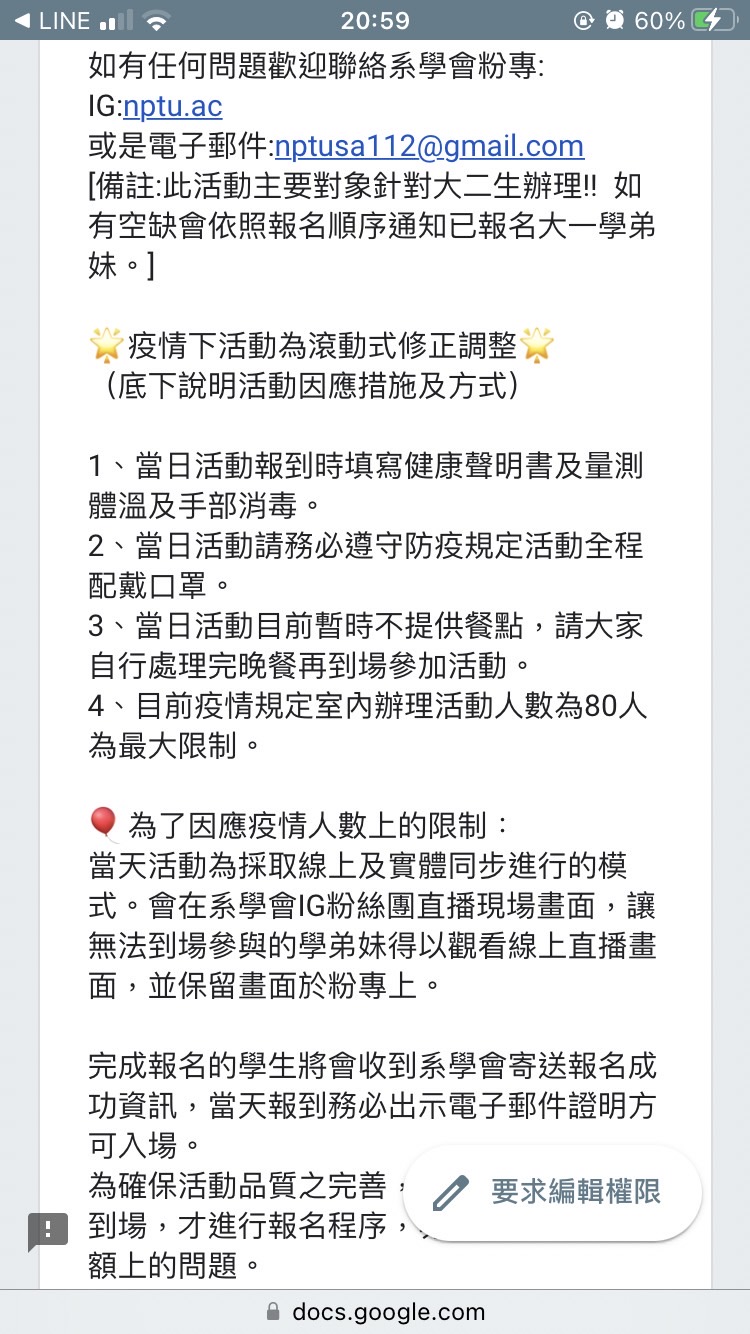 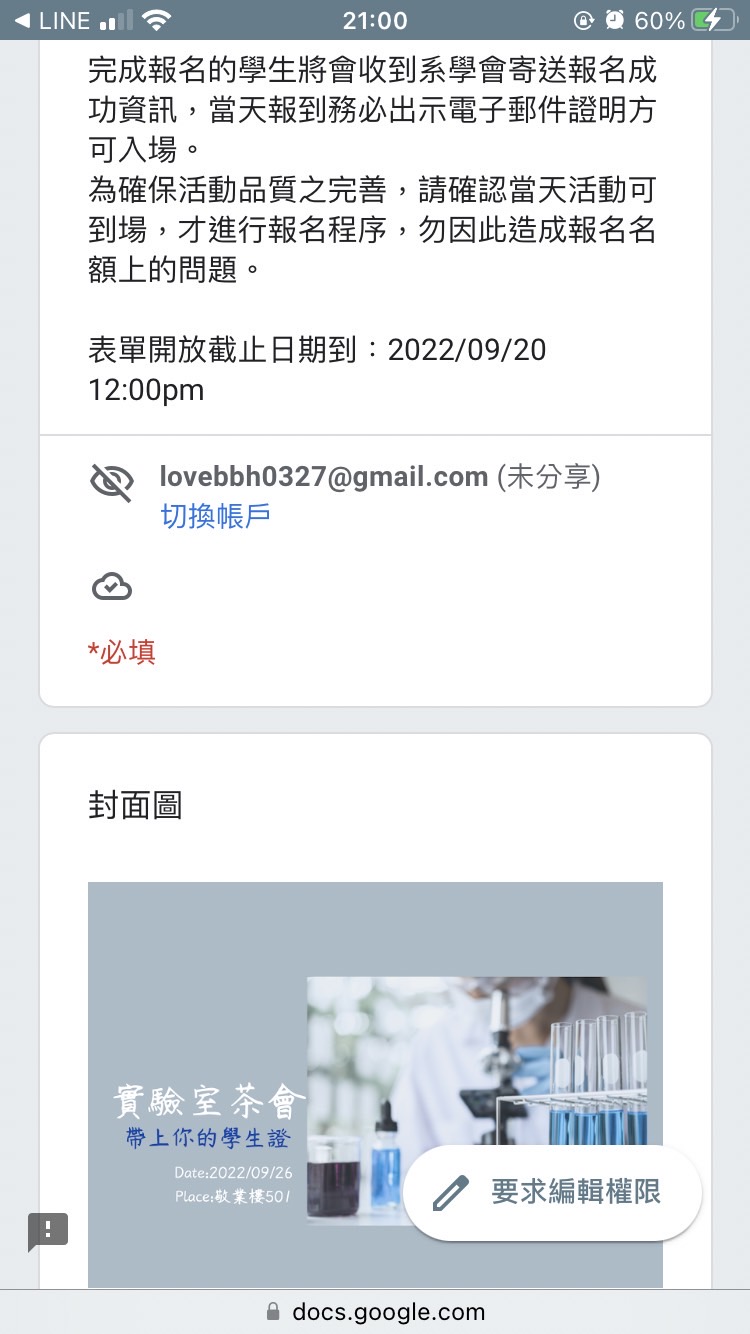 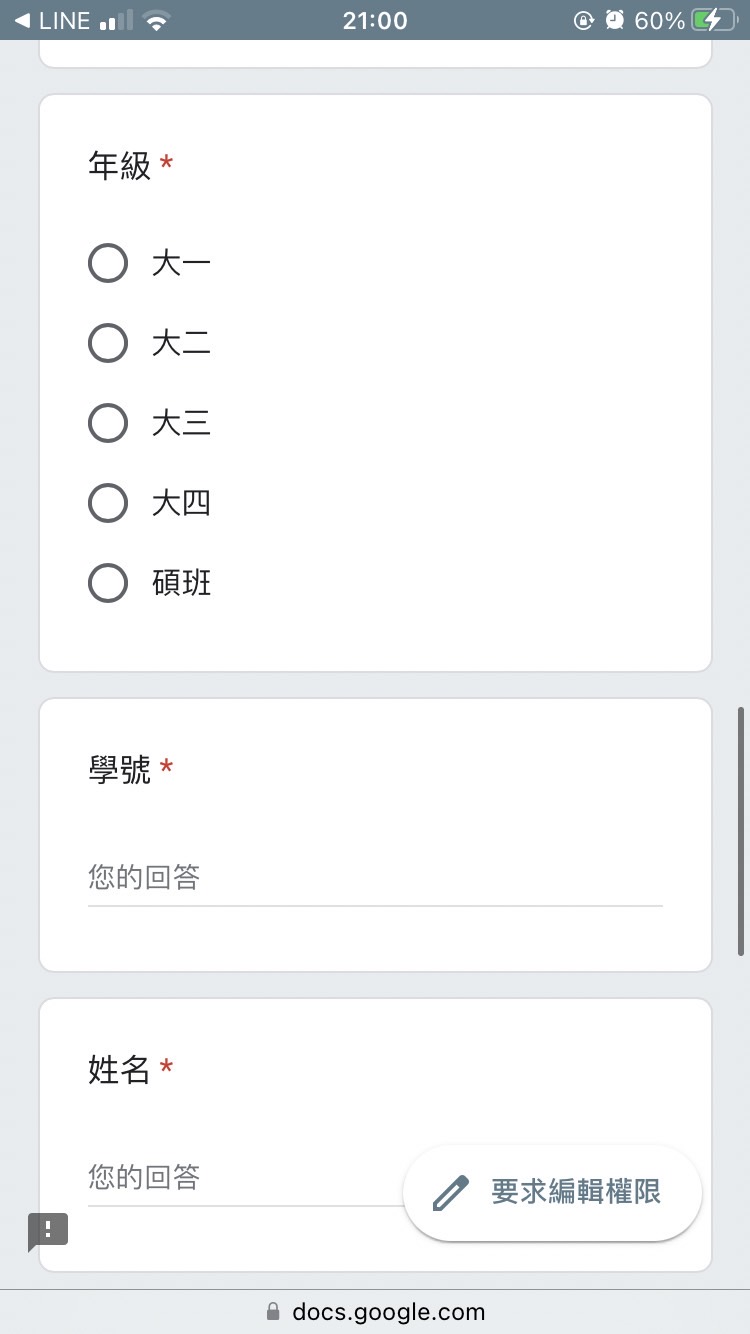 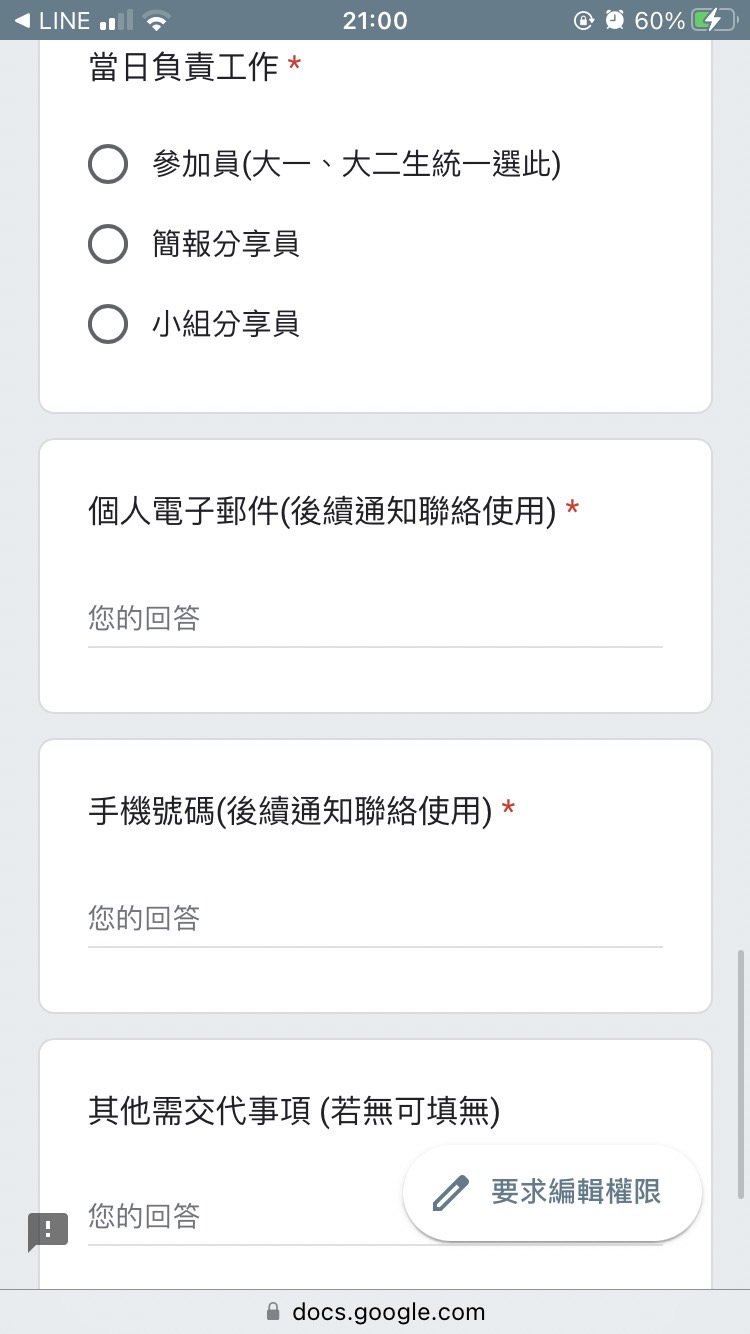 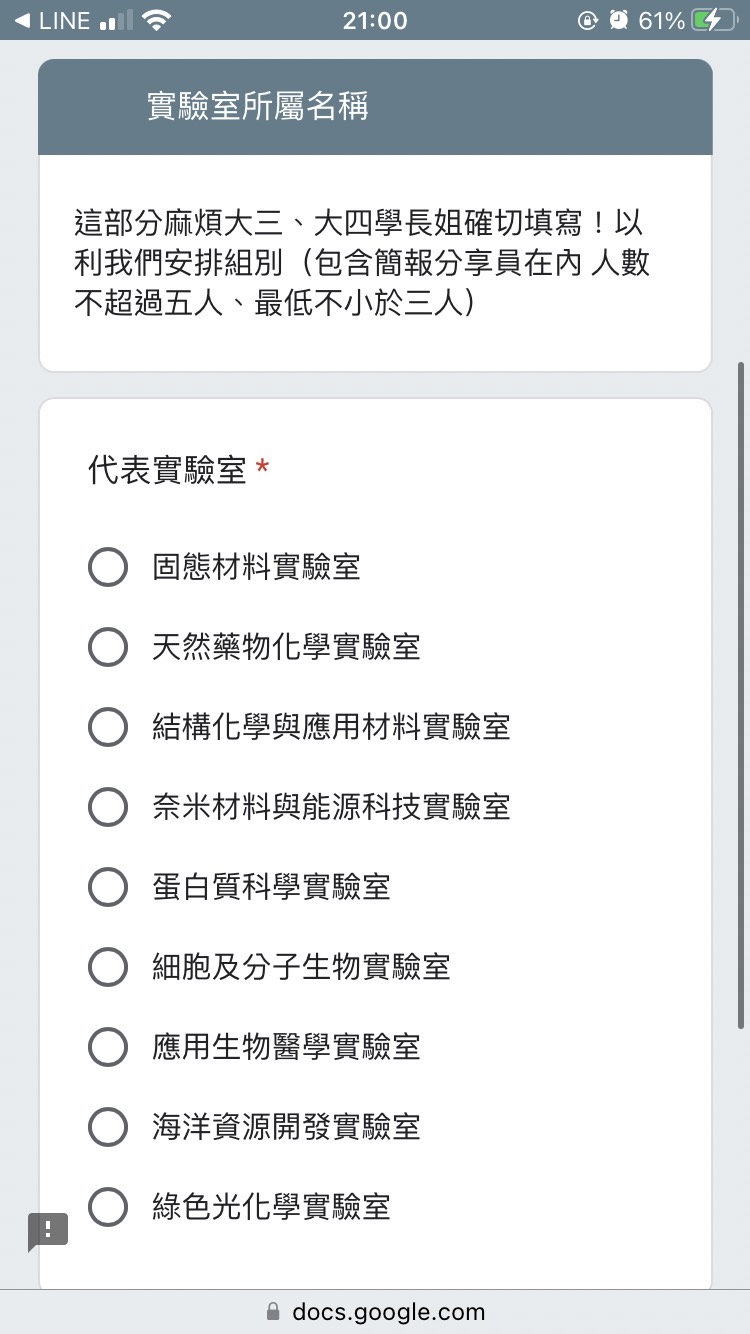 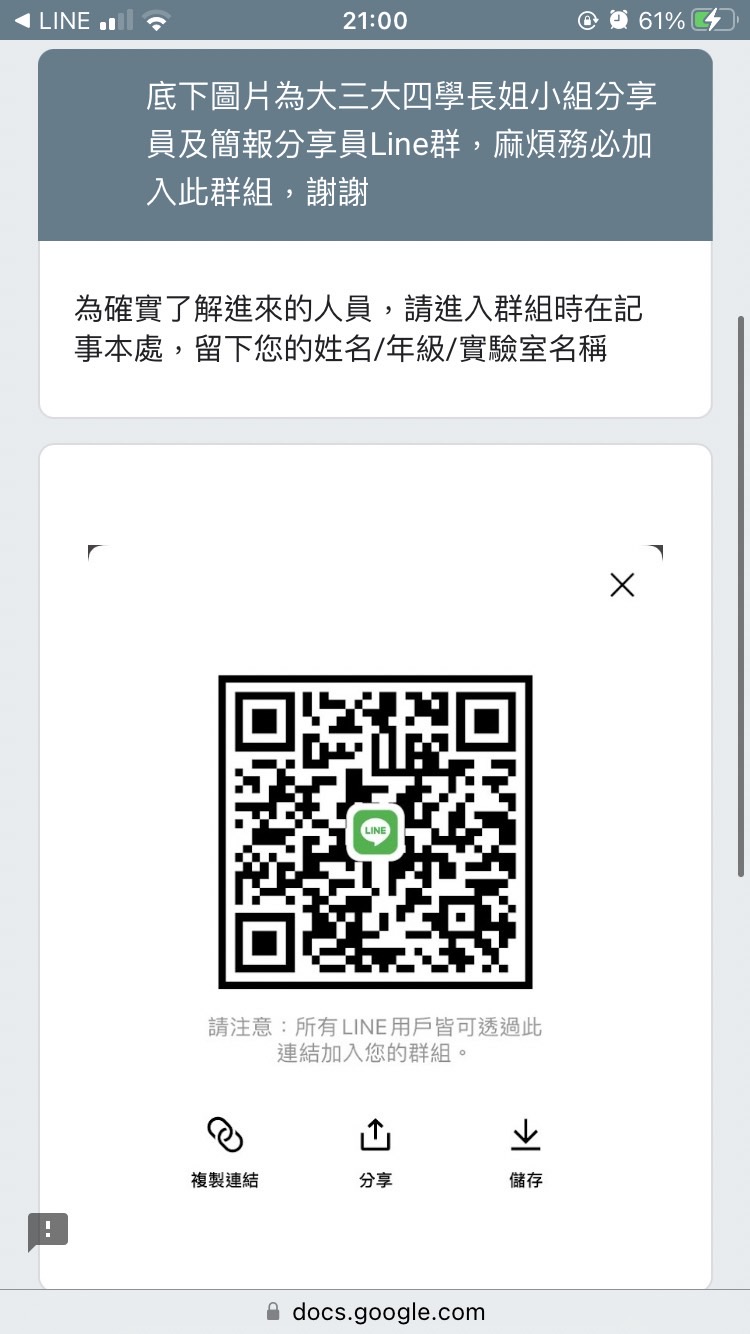 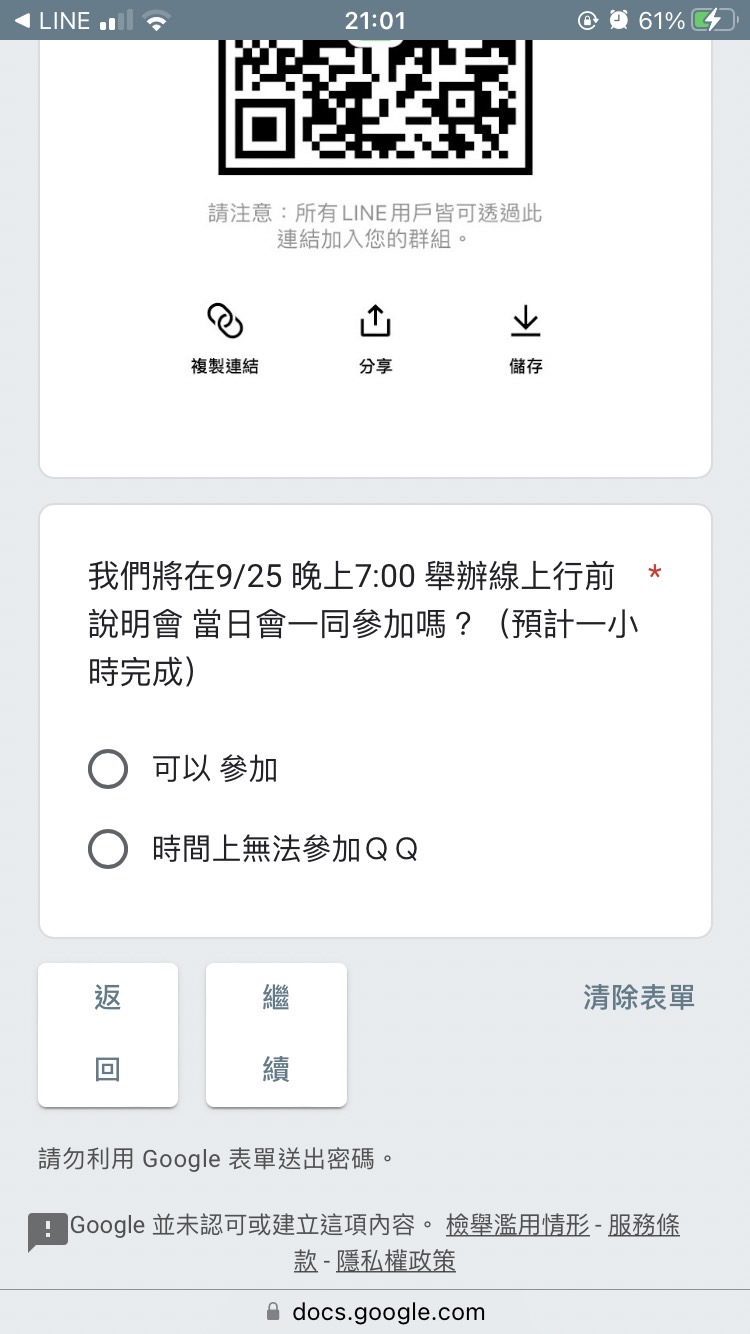 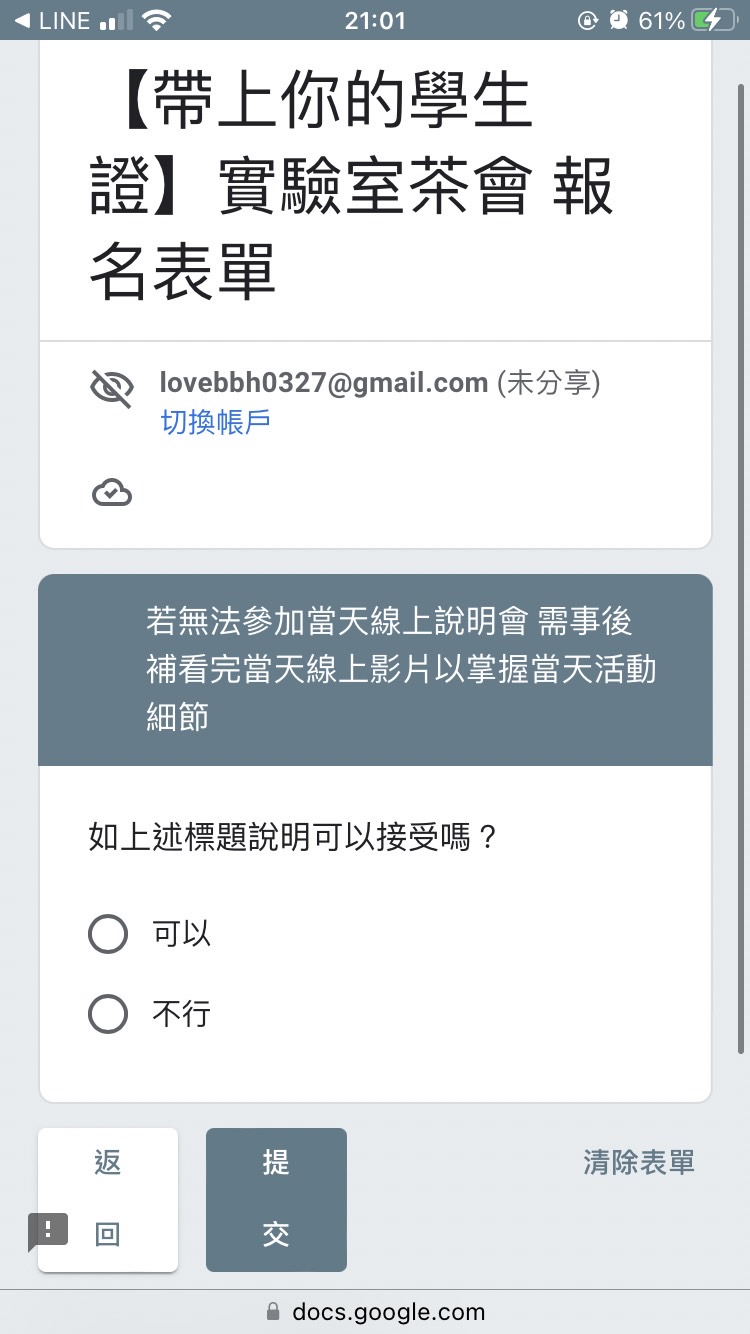 活動宣傳海報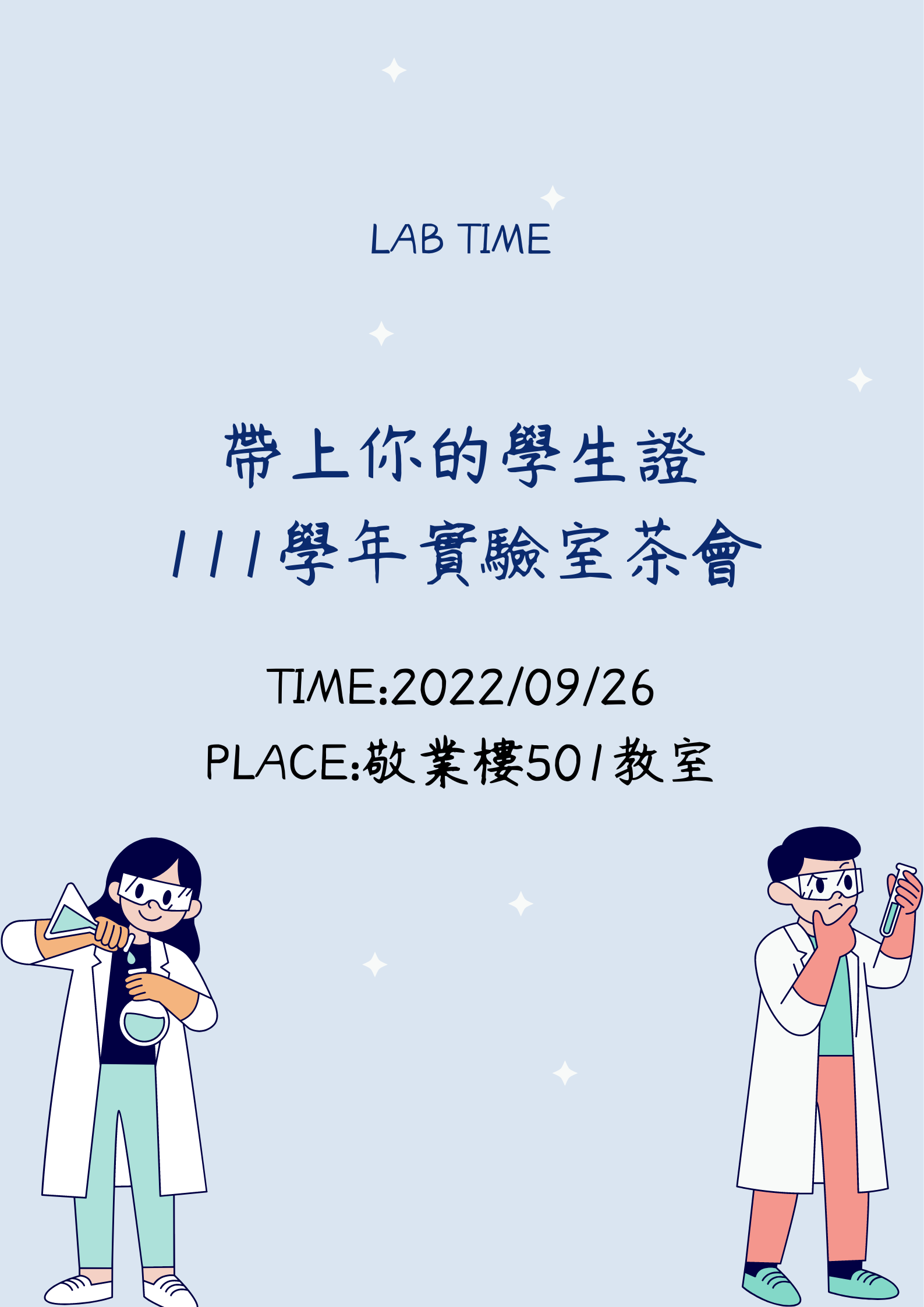 活動回饋表單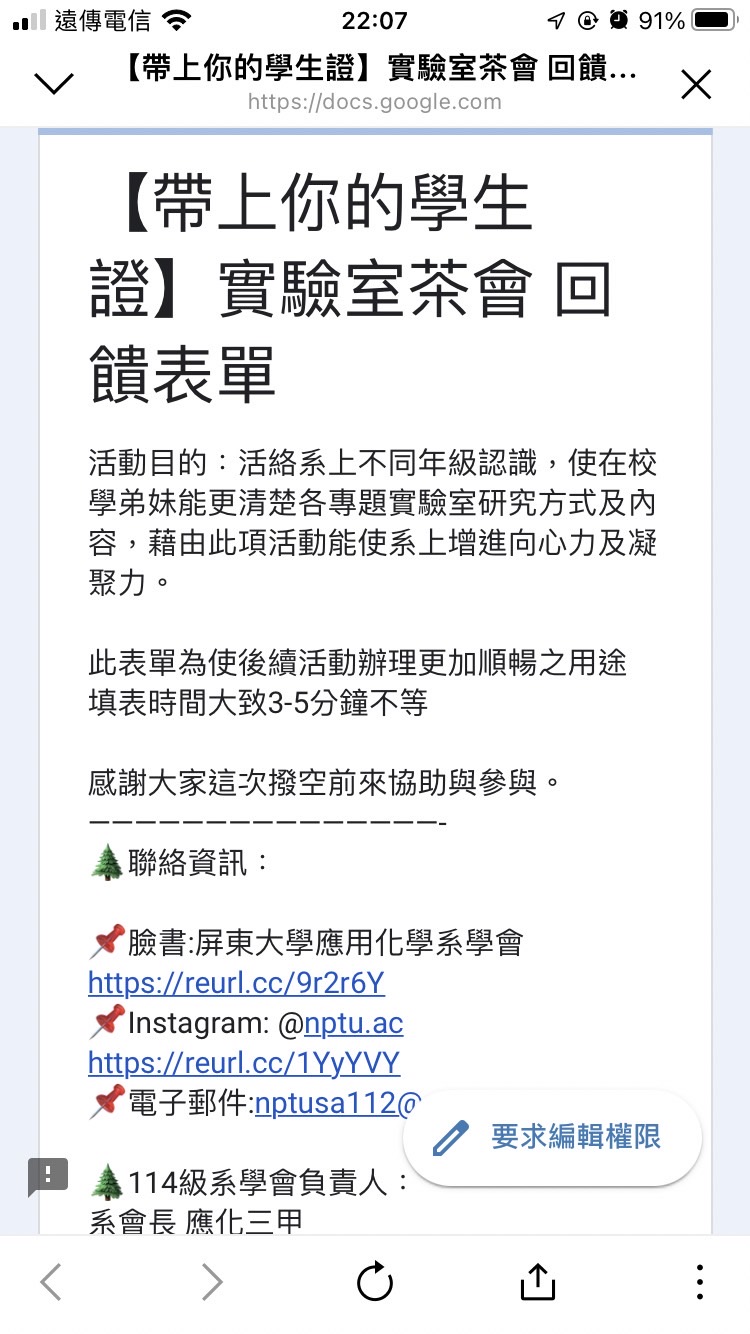 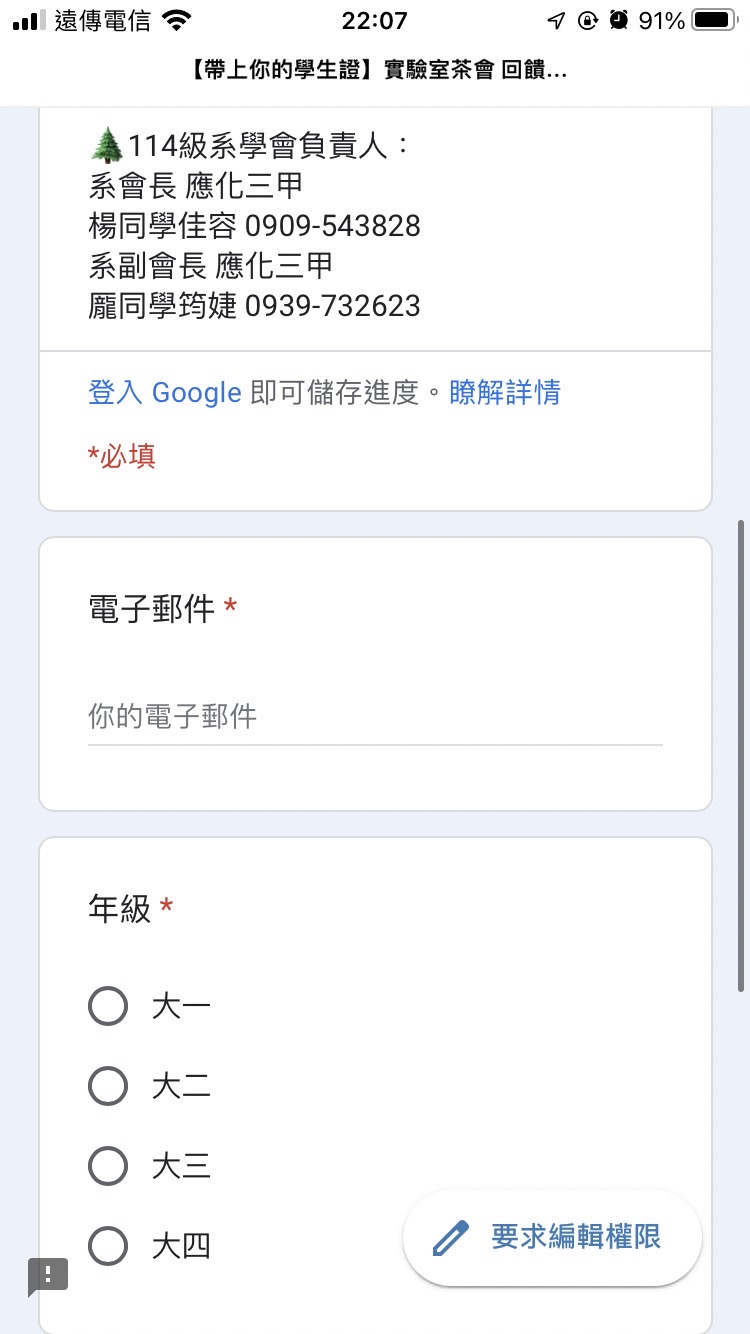 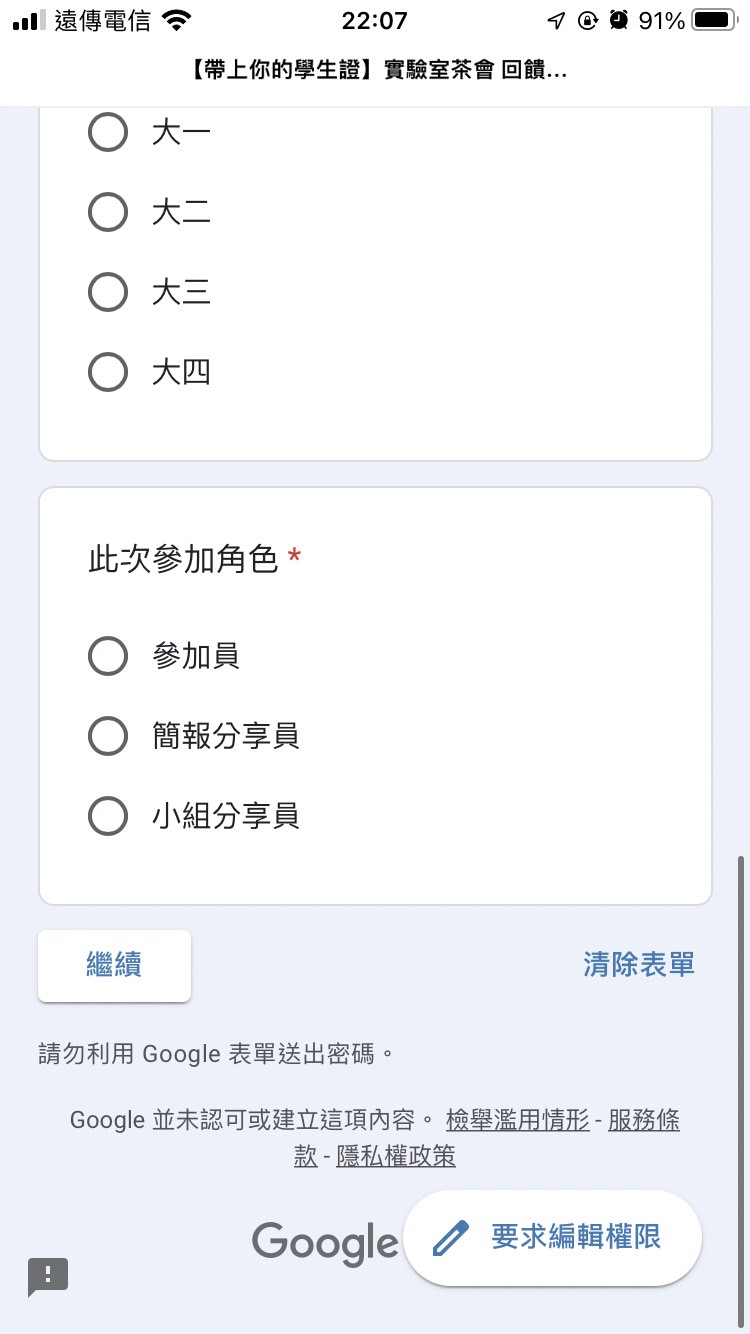 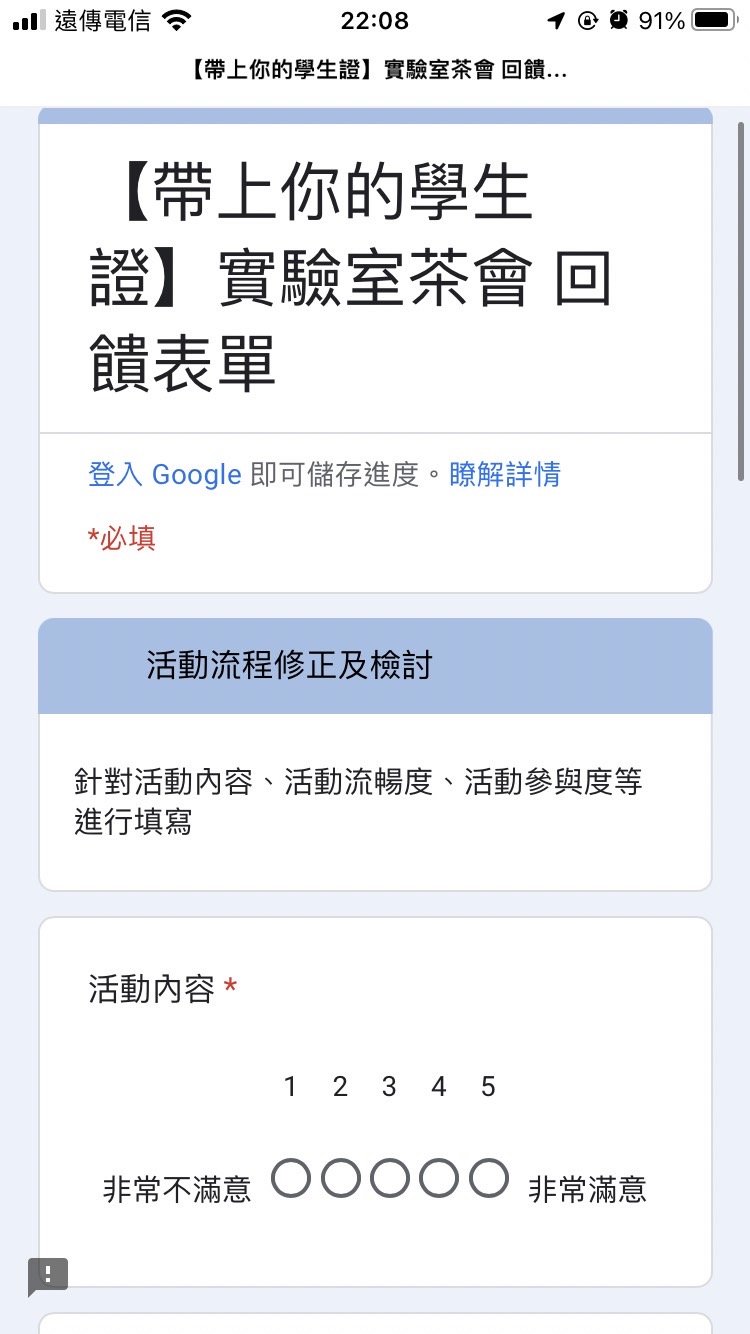 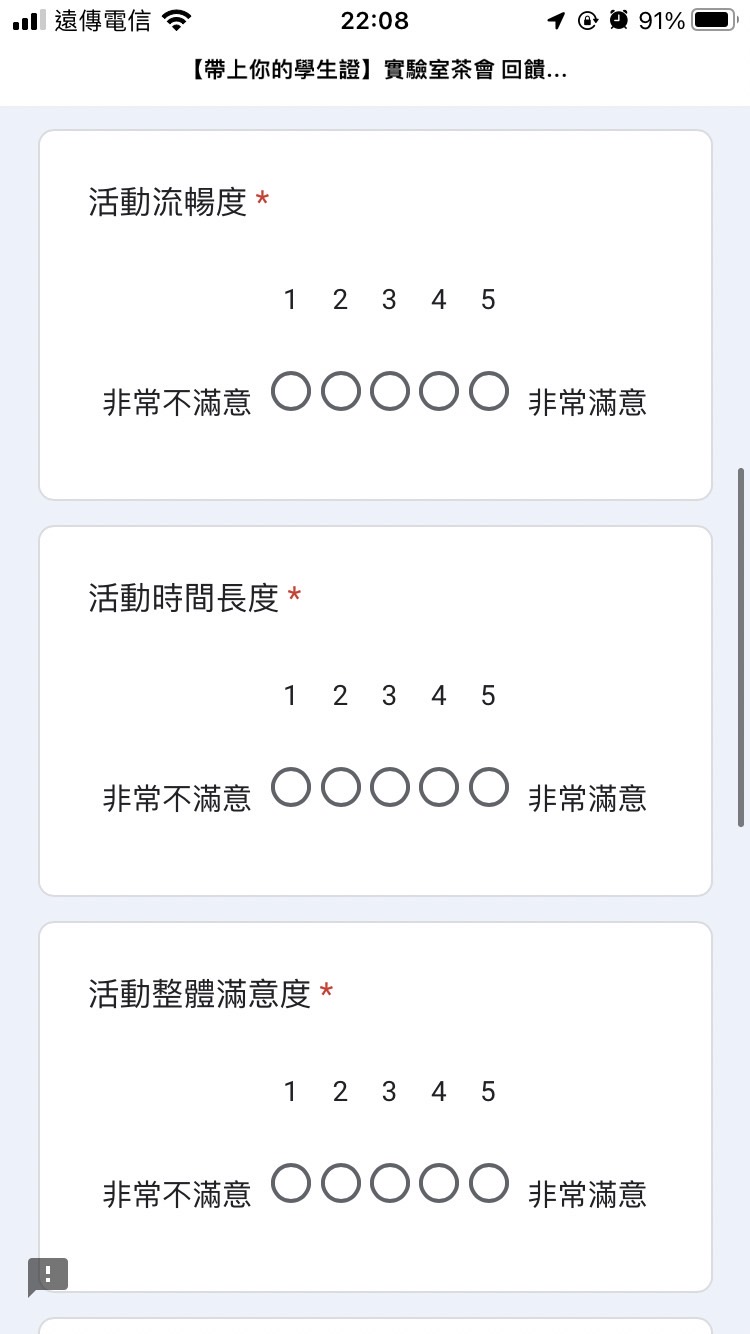 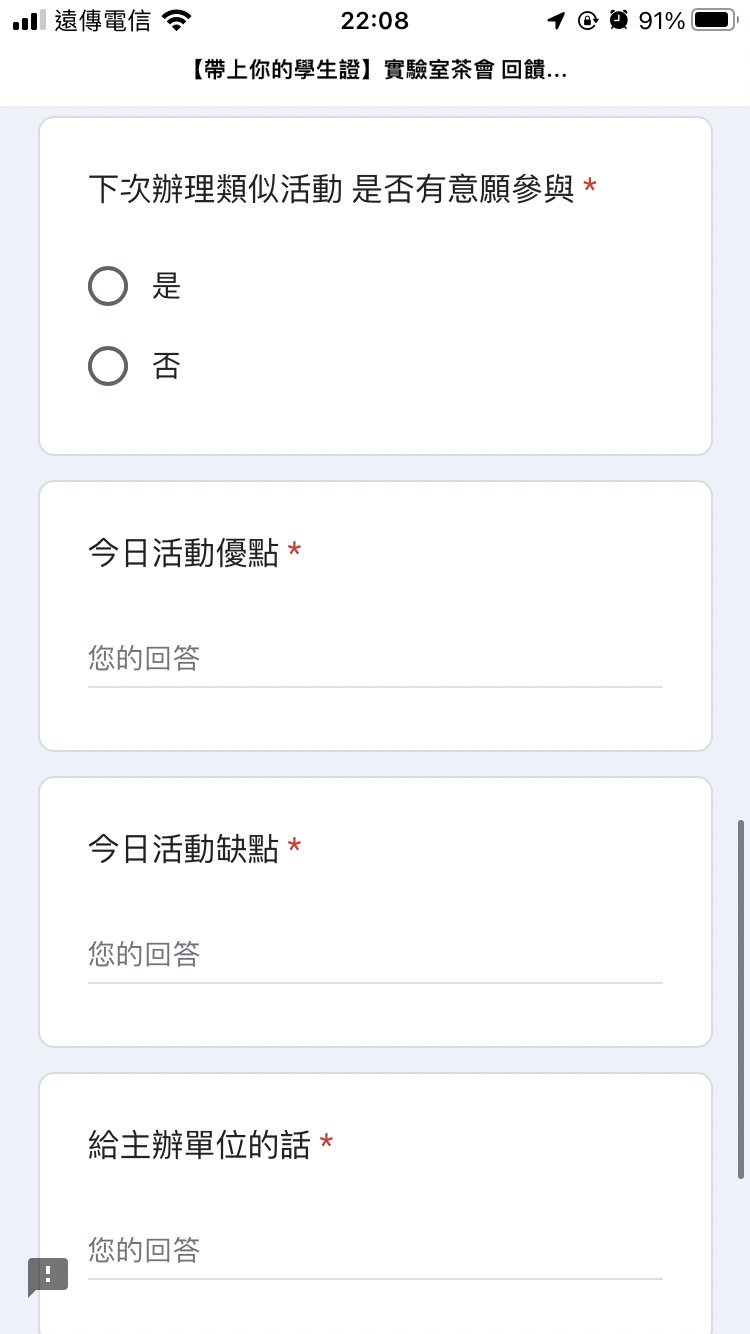 活動安全規劃活動報到時核對人員名單測量人員體溫、落實酒精消毒、非必要飲食期間全程配戴口罩備有醫療箱以供不時之需NPTUer 封面圖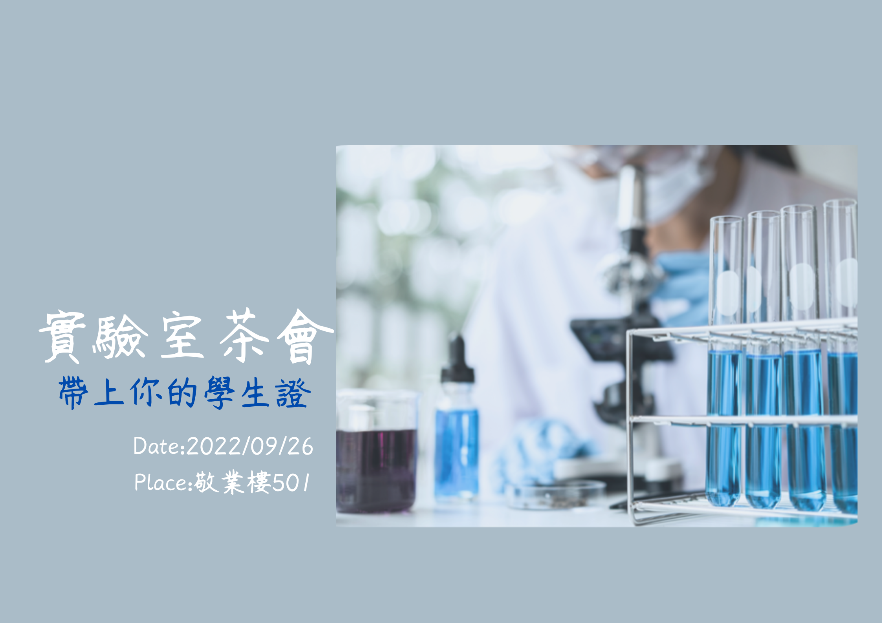 活動場地配置圖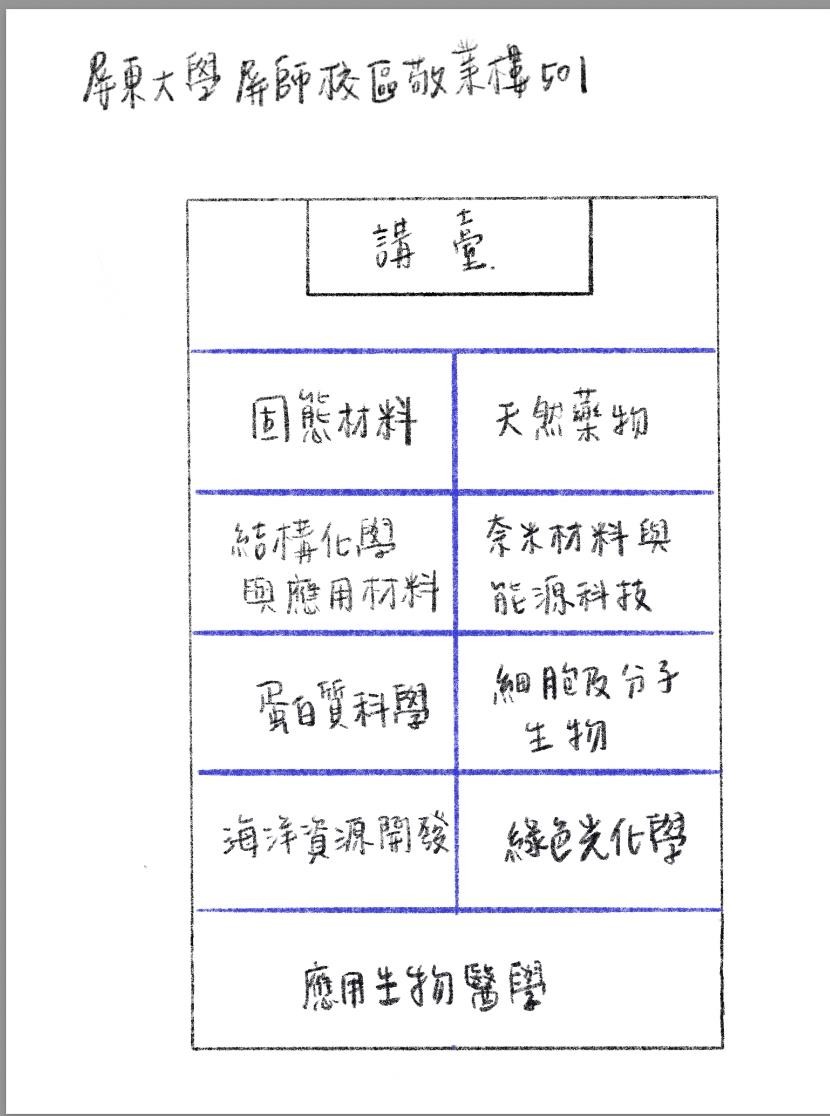 職	稱姓	名聯絡電話聯絡信箱總 召楊佳容0909543828nptusa112@gmail.com副 召龎筠婕0939732623nptusa112@gmail.com工作分配日	期負責人招募各實驗室學長姊2022/09/12(一)~2022/09/19(一)20:00總召、副召活動報名2022/09/12(一)~2022/09/20(二)12:00總召、副召收取保證金2022/9/20(二)~2022/09/22(四)12:00總召、副召確認人數、分配組別2022/9/23(五)總召、副召活動說明會(簡報、小組分享者)2022/9/25(日)總召、副召活動當天2022/9/26(一)總召、副召撰寫活動成效分析、成果報告書2022/9/27(二)~2022/9/30(五)總召、副召09/26(三)09/26(三)09/26(三)時	間活動流程備	註18:00~18:45場地布置敬業樓 50118:45~19:00報到點名敬業樓 50119:00活動開始敬業樓 50119:00~19:05開場敬業樓 50119:05~20:35簡報分享員分享敬業樓 50120:35~20:50小組分享員分享敬業樓 50120:50~20:55閉幕敬業樓 50120:55活動結束敬業樓 50120:55~21:00場地復原敬業樓 501時間地點事項備註(負責人)18:00~18:45國立屏東大學屏師校區敬業樓501工作人員集合、場佈總召、副召18:45~19:00國立屏東大學屏師校區敬業樓501報名簽到總召、副召19:00國立屏東大學屏師校區敬業樓501活動開始總召、副召19:00~19:05國立屏東大學屏師校區敬業樓501開場總召、副召19:05~19:15國立屏東大學屏師校區敬業樓501固態材料實驗室簡報分享者員19:15~19:25國立屏東大學屏師校區敬業樓501天然藥物化學實驗室簡報分享員19:25~19:35國立屏東大學屏師校區敬業樓501結構化學與應用材料實驗室簡報分享員19:35~19:45國立屏東大學屏師校區敬業樓501奈米材料與能源科技實驗室簡報分享員19:45~19:55國立屏東大學屏師校區敬業樓蛋白質科學實驗室簡報分享員50119:55~20:05國立屏東大學屏師校區敬業樓501細胞及分子生物實驗室簡報分享員20:05~20:15國立屏東大學屏師校區敬業樓501應用生物醫學實驗室簡報分享員20:15~20:25國立屏東大學屏師校區敬業樓501海洋資源開發實驗室簡報分享員20:25~20:35國立屏東大學屏師校區敬業樓501綠色光化學實驗室簡報分享員20:35~20:50國立屏東大學屏師校區敬業樓501小組分享小組分享員20:50~20:55國立屏東大學屏師校區敬業樓501閉幕、填寫活動心得總召、副召20:55~21:00國立屏東大學屏師校區敬業樓501場復總召、副召部	門工作內容總召整體活動規劃撰寫企劃書活動人員工作分配活動場勘後三單、活動成效分析、結案書製作副召整體活動規劃各部門工作分配及追蹤進度協助總召活動事宜總務組管理活動所有收支花費採買活動所需材料文書組會議記錄相關文書資料場器1.	場地借用2.	器材借用美宣組製作海報場地布置攝影組1.	拍攝活動照片職	稱工作內容總召維持活動流程進行、宣傳事項副召協助總召文書簽到、量體溫美宣場地布置攝影拍攝活動照片職	稱人	員人	數總召楊佳容1 人副召龎筠婕1 人文書黃莘芮、楊喬涵2 人攝影陳冠瑄、朱育娟2 人美宣陳佳琳、陳威筑2 人總務歐宸維、張翊聖2 人合	計10 人器材名稱器材管理單位數	量用	途額溫槍衛保組2 支測量額溫用麥克風器材室2 支簡報人員使用簡報筆器材室1 支簡報人員使用策 略預計日期宣傳方式報名表9 月 12 日～9 月 20 日利用各社團群組報名海報宣傳9 月 12 日～9 月 26 日在科學館張貼海報NPTUer9 月 12 日～9 月 26 日登錄至NPTUer 上宣傳科	目單	位單	價小	計總	計備	註食材費2520 元500 元500 元小餅乾合	計500 元500 元500 元500 元500 元預期困難點解決辦法當天的時間分配沒有達到預期中的規畫與分享員、小組員進行討論和練習，進而更了解他們所需要的時間參與意願度低(包含大二學生和大三大四學生)在各平台宣傳、將時間挪至沒有專業科目或通識課的時間